Llythyr Gwybodaeth i Gleifion ar Haearn IV (Ferric Derisomaltose)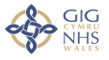 <Department/Clinical area><Insert Date>AnnwylMae eich profion gwaed a gymerwyd yn y Clinig Asesu Cyn-weithredol (POAC) ar <date> yn dangos bod gennych gyfrif celloedd gwaed coch isel. Mae hyn yn cael ei alw'n anemia. Mae anemia yn broblem gyffredin mewn cleifion sy'n cael llawdriniaeth. Mae yna nifer o achosion ar gyfer anemia; y mwyaf cyffredin yw diffyg haearn, sy'n hawdd ei gywiro, a dylai wella eich cyfrif gwaed.I drin eich anemia, mae eich tîm clinigol yn argymell eich bod chi’n derbyn trwythiad haearn mewnwythiennol o'r enw Ferric Derisomaltose. Byddwch yn derbyn y trwythiad hwn yn syth i mewn i wythïen yn eich braich.  Bydd y trwythiad yn para tua awr.Efallai y bydd angen dau drwythiad ar rai cleifion, gyda bwlch o wythnos rhyngddynt o leiaf. Mae'n bwysig bod gennych ddigon o haearn cyn eich llawdriniaeth i'ch helpu i wella ar ôl llawdriniaeth, ac i osgoi unrhyw effeithiau diangen yn dilyn llawdriniaeth.Gallwch ddod o hyd i ragor o wybodaeth am anemia a sut y gall effeithio ar eich llawdriniaeth drwy sganio’r cod QR, neu drwy glicio ar y ddolen hon: 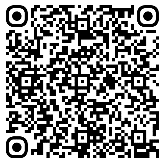 https://cpoc.org.uk/sites/cpoc/files/documents/2023-09/CPOC_Anaemia2022_PatientInfo.pdfYstyrir bod Ferric Derisomaltose yn ddiogel i'w ddefnyddio, ond efallai y bydd rhai sgîl-effeithiau:Cyffredin (1 mewn bob 10 person):Cyfog, adweithiau i’r croen ar neu ger safle’r pigiad, gan gynnwys cochni ar y croen, chwyddo, llosgi, poen, cleisio, afliwiad, gollyngiad i'r meinwe o amgylch safle’r trwythiad, brech.Cymhlethdod prin ond arwyddocaol o Ferric Derisomaltose yw staenio parhaol neu afliwiad ar y croen, sydd yn gallu ddigwydd os yw rhywfaint o'r cyffur yn gollwng y tu allan i'r gwythiennau yn ystod y trwythiad. Er mwyn lleihau'r risg, mae dŵr neu doddiant halwynog (toddiant halen) yn cael ei fflysio i’ch gwythiennau cyn y trwythiad.Yn anaml (mewn llai na 1% o achosion), gall Ferric Derisomaltose achosi gorsensitifrwydd. Felly, byddwch yn cael eich monitro'n agos cyn, yn ystod ac ar ôl y trwythiad.Galwlch ddod o hyd i sgîl-effeithiau llai cyffredin yn y daflen gwybodaeth ar gyffuriau i gleifion drwysganio’r cod QR, neu drwy glicio ar y ddolen hon: https://www.medicines.org.uk/emc/files/pil.5676.pdf 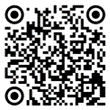 Os ydych chi'n cymryd tabledi haearn trwy’r geg, dylech stopio eu cymryd cyn eich trwythiad Ferric Derisomaltose, ac am o leiaf 5 diwrnod ar ôl y trwythiad olaf. Efallai y bydd angen i ni wirio eich gwaed eto ar ôl eich trwythiad a chyn eich llawdriniaeth. Cysylltwch â'r rhif isod os oes gennych unrhyw ymholiadau pellach:Rhif ffôn:Yn gywir <name/details>	